Российская Федерация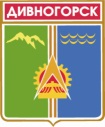 Администрация города ДивногорскаКрасноярского края П О СТ А Н О В Л Е Н И Е25.09.2013				г.Дивногорск 						№187пОб утверждении Положения об оплате труда работников муниципального специализированного казенного учреждения по ведению бюджетного учета«Межведомственная централизованная бухгалтерия» (ред. постановлений от 14.10.2013 № 214п, от 27.12.2013 № 275п, от 24.09.2014 № 220п, от 31.10.2014 № 259п, от 30.04.2015 № 71п, от 23.12.2016 № 255п, от 24.04.2017 № 81п, от 25.12.2017 № 252п, от 07.06.2018 № 86п, от 26.09.2019 № 165п, от 08.04.2020 № 40п, от 06.05.2020 № 56п, от 30.09.2020 № 160п, от 19.05.2021 № 92п, от 15.02.2022 № 30п)В соответствии с Трудовым кодексом Российской Федерации, на основании Закона Красноярского края от 29.10.2009 № 9-3864 «О новых системах оплаты труда работников краевых государственных бюджетных и казенных учреждений» (ред. от 23.12.2021), постановлений Правительства Красноярского края от 01.12.2009 №617-п «Об утверждении перечня должностей, профессий работников учреждений, относимых к основному персоналу по виду экономической деятельности»,от 15.12.2009 № 648-п «Об утверждении примерного положения об оплате труда работников бюджетных и казенных учреждений, подведомственных министерству образования и науки Красноярского края»,постановления администрации города от 16.05.2012 № 119п «Об утверждении Положения о системах оплаты труда работников муниципальных учреждений города Дивногорска» (в редакциях постановлений от 18.10.2012 № 210п, от 16.09.2013 № 176п, от 12.09.2014 № 207п, от 13.04.2015 № 61п, от 11.11.2016 № 221п, от 13.03.2017 № 55п, от 11.05.2017 № 87п, от 01.09.2017 № 157п, от 25.09.2017 № 173п, от 22.03.2018 № 34п), руководствуясь статьями 43, 53 Устава города Дивногорска,ПОСТАНОВЛЯЮ:Утвердить Положение об оплате труда работников муниципального специализированного казенного учреждения по ведению бюджетного учета«Межведомственная централизованная бухгалтерия» согласно приложению.Признать утратившим силу постановление администрации города Дивногорска от 14.06.2007 № 835п «Об утверждении Положения об оплате труда работников муниципального специализированного учреждения по ведению бюджетного учета «Межведомственная централизованная бухгалтерия» (в редакциях постановлений от 10.07.2007 №939п, от 31.03.2008 №419п, от 23.06.2008 №774п, от 18.03.2009 №205п, от 01.12.2009 № 1313п, от 29.12.2011 № 333п) с 01.10.2013.3. Настоящее постановление подлежит опубликованию в средствах массовой информации, размещению на официальном сайте администрации города в информационно-телекоммуникационной сети «Интернет».4. Постановление вступает в силу в день, следующий за днем его опубликования и распространяет свое действие на правоотношения сторон, возникающие с 01.10.2013.5. Контроль за исполнением настоящего постановления возложить на заместителя Главы города Кузнецову М.Г. Исполняющий обязанностиГлавы города									Г.А. Панин(ред. от 14.10.2013 № 214п, от 27.12.2013 №275п, от 24.09.2014 № 220п, от 31.10.2014 № 259п, от 30.04.2015 № 71п, от 23.12.2016 № 255п,от 24.04.2017 № 81п, от 25.12.2017 № 252п, от 07.06.2018 № 86п, от 26.09.2019 №165п, от 08.04.2020 № 40п, от 06.05.2020 № 56п, от 30.09.2020 № 160п, от 19.05.2021 № 92п)ПОЛОЖЕНИЕоб оплате труда работников муниципального специализированного казенного учреждения по ведению бюджетного учета«Межведомственная централизованная бухгалтерия»Общие положения1.1. Настоящее Положение об оплате труда работников муниципального специализированного казенного учреждения по ведению бюджетного учета «Межведомственная централизованная бухгалтерия» (далее – Положение) разработано на основании Закона Красноярского края от 29.10.2009 № 9-3864 «О новых системах оплаты труда работников краевых государственных бюджетных и казенных учреждений», постановлений Правительства Красноярского края от 01.12.2009 №617-п «Об утверждении перечня должностей, профессий работников учреждений, относимых к основному персоналу по виду экономической деятельности», от 15.12.2009 № 648-п «Об утверждении примерного положения об оплате труда работников бюджетных и казенных учреждений, подведомственных министерству образования и науки Красноярского края», постановления администрации города от 16.05.2012 № 119п «Об утверждении Положения о системах оплаты труда работников муниципальных учреждений города Дивногорска»(в редакциях постановлений от 18.10.2012 № 210п, от 16.09.2013 № 176п, от 12.09.2014 № 207п, от 13.04.2015 № 61п, от 11.11.2016 № 221п, от 13.03.2017 № 55п, от 11.05.2017 № 87п, от 01.09.2017 № 157п, от 25.09.2017 № 173п, от 22.03.2018 № 34п) и регулирует порядок и условия оплаты труда работников муниципального специализированного казенного учреждения по ведению бюджетного учета «Межведомственная централизованная бухгалтерия» (далее- Учреждение).1.2. Заработная плата в соответствии с системами оплаты труда устанавливается работнику на основании трудового договора (дополнительного соглашения к трудовому договору) при наличии действующего коллективного договора (его изменений), локальных нормативных актов, устанавливающих системы оплаты труда.Система оплаты труда работников Учреждения устанавливается в учреждении коллективным договором, локальными нормативными актами в соответствии с трудовым законодательством, иными нормативными правовыми актами Российской Федерации, законами и иными нормативными правовыми актами Красноярского края, содержащими нормы трудового права, правовыми актами города Дивногорска, а также настоящим Положением.Локальные нормативные акты, устанавливающие систему оплаты труда, принимаются работодателем с учетом мнения представительного органа работников.1.3. Учреждение, в пределах имеющихся у него средств на оплату труда работников, самостоятельно определяет размеры доплат, надбавок, премий и других мер материального стимулирования, а также размеры окладов (должностных окладов), ставок заработной платы всех категорий работников.1.4. Система оплаты труда работников Учреждения включает в себя следующие элементы оплаты труда:оклады (должностные оклады), ставки заработной платы;выплаты компенсационного характера;выплаты стимулирующего характера.1.5. При переходе на данную систему оплаты труда обеспечивается сохранение гарантированной части заработной платы работников в рамках определения размеров окладов (должностных окладов), ставок заработной платы, компенсационных выплат и стимулирующих выплат в части персональных выплат по системам оплаты труда в сумме не ниже размера заработной платы (без учета стимулирующих выплат), установленного тарифной системой оплаты труда.1.6. Заработная плата работников Учреждения увеличивается (индексируется) с учетом коэффициента повышения заработной платыуровня потребительских цен на товары и услуги.1.7. Перевод Учреждения на систему оплаты труда осуществляется с обязательным соблюдением требований, установленных статьей 74 Трудового кодекса Российской Федерации.1.8. Работникам Учреждения в случаях, установленных настоящим Положением, осуществляется выплата единовременной материальной помощи.II. Оклады (должностные оклады) ставки заработной платы2.1. Размеры окладов (должностных окладов), ставок заработной платы работникам устанавливаются руководителем Учреждения на основе требований к профессиональной подготовке и уровню квалификации, которые необходимы для осуществления соответствующей профессиональной деятельности, с учетом сложности и объема выполняемой работы в соответствии с размерами окладов (должностных окладов), ставок заработной платы согласно приложению 1 к настоящему Положению.III. Выплаты компенсационного характера 3.1. Работникам Учреждения могут устанавливаться следующие виды выплат компенсационного характера:выплаты работникам, занятым на тяжелых работах, работах с вредными и (или) опасными и иными особыми условиями труда;выплаты за работу в условиях, отклоняющихся от нормальных (при выполнении работ различной квалификации, совмещений профессий (должностей), сверхурочной работе и при выполнении работ в других условиях, отклоняющихся от нормальных);выплаты за работу в местностях с особыми климатическими условиями.3.2. Выплаты работникам Учреждения, занятым на тяжелых работах, работах с вредными и (или) опасными и иными особыми условиями труда устанавливаются в размере от 4% до 12% оклада (должностного оклада), ставка заработной платы установленной для различных видов работ с нормальными условиями труда.3.3. Выплаты за работу в условиях, отклоняющихся от нормальных (при выполнении работ различной квалификации, совмещений профессий (должностей), сверхурочной работе и при выполнении работ в других условиях, отклоняющихся от нормальных), предусматривают:доплату за совмещение профессий (должностей);доплату за расширение зон обслуживания;доплату за увеличение объема работ или исполнение обязанностей временно отсутствующего работника без освобождения от работы, определенной трудовым договором;доплату за работу в выходные и нерабочие праздничные дни;доплату за сверхурочную работу;за работу требующую повышенного уровня профессиональной квалификации, водителю автомобиля I класса - 25%, II класса - 10%.3.3.1. Размер доплат, указанных в абзацах 1, 2, 3 пункта 3.3, определяется по соглашению сторон трудового договора с учетом содержания и (или) объема дополнительной работы (статья 151 Трудового кодекса РФ).3.3.2. Работа в выходной или нерабочий праздничный день оплачивается не менее чем в двойном размере. По желанию работника, работавшего в выходной или нерабочий праздничный день, ему может быть предоставлен другой день отдыха. В этом случае работа в выходной или нерабочий праздничный день оплачивается в одинарном размере, а день отдыха оплате не подлежит (статья 153 Трудового кодекса РФ).3.3.3. Работникам Учреждения,  привлекавшимся к сверхурочной работе, устанавливается повышенная оплата в соответствии со статьей 152 Трудового кодекса РФ.3.4. В случаях, определенных законодательством Российской Федерации и Красноярского края, к заработной плате работников Учреждения устанавливается районный коэффициент и процентная надбавка к заработной плате за стаж работы в районах Крайнего Севера и приравненных к ним местностям или надбавка за работу в местностях с особыми климатическими условиями.3.5. К другим видам компенсационных выплат за работу в условиях, отклоняющихся от нормальных (при выполнении работ в других условиях, отклоняющихся от нормальных), относятся:3.6. Конкретные виды и размеры выплат компенсационного характера устанавливаются в трудовых договорах работников.IV. Выплаты стимулирующего характера4.1. К выплатам стимулирующего характера относятся выплаты, направленные на стимулирование работников за качественные результаты труда, а также поощрение за выполненную работу.4.2. Выплаты стимулирующего характера, размеры и условия их введения устанавливаются коллективными договорами, локальными нормативными актами учреждения, принятыми с учетом мнения представительного органа работников.4.3. Работникам Учреждения в пределах утвержденного фонда оплаты труда могут устанавливаться следующие выплаты стимулирующего характера:выплаты за важность выполняемой работы, степень самостоятельности и ответственности при выполнении поставленных задач;выплаты за интенсивность и высокие результаты работы;выплаты за качество выполняемых работ;персональные выплаты:надбавка к должностному окладу за выслугу лет;за сложность, напряженность и особый режим работы;в целях обеспечения заработной платы работника на уровне размера минимальной заработной платы (минимального размера оплаты труда), установленного в Красноярском крае, региональной выплаты;выплаты по итогам работы;выплаты молодым специалистам.4.4. Виды выплат должны отвечать уставным задачам Учреждения.4.5. Максимальным размером выплаты стимулирующего характера не ограничены и устанавливаются в пределах фонда оплаты труда Учреждения.4.6. Распределение средств на осуществление стимулирующих выплат работникам Учреждения, за исключением персональных выплат и выплат по итогам работы, осуществляется ежемесячно комиссией (рабочей группой) по установлению выплат, образованной Учреждением (далее – комиссия). Членами комиссии являются работники Учреждения. Комиссия осуществляет свою деятельность в соответствии с Положением о комиссии по распределению стимулирующих выплат, утвержденным приказом Учреждения.4.7. В Учреждении применяется балльная оценка при установлении выплат стимулирующего характера и выплат по итогам работы, за исключением персональных выплат.4.8. Стимулирующие выплаты устанавливаются с учетом критериев оценки результативности и качества труда работников за важность выполняемой работы, степень самостоятельности и ответственности при выполнении поставленных задач; за интенсивность и высокие результаты работы; выплаты за качество выполняемых работ для работников Учреждения согласно приложению 2 к настоящему Положению.Размер выплаты, осуществляемой конкретному работнику Учреждения, определяется по формуле:С = С1 балла x Бi ,где:С – размер выплаты, осуществляемой конкретному работнику Учреждения в плановом периоде;С1 балла – стоимость 1 балла для определения размеров стимулирующих выплат на плановый период;Бi  – количество баллов по результатам оценки труда i-го работника Учреждения,  исчисленное  в  суммовом  выражении по показателям оценки за отчетный период (год, полугодие, квартал, месяц). i = nС1 балла   = (Qстим. - Qстим. рук    ) / SUM Б , i=1где:Qстим. – фонд оплаты труда, предназначенный для осуществления стимулирующих выплат работникам Учреждения в плановом периоде;Qстим. рук  – плановый фонд стимулирующих выплат руководителя и заместителя руководителя и главного бухгалтера Учреждения, утвержденный в бюджетной смете Учреждения в расчете на месяц в плановом периоде;n – количество физических лиц Учреждения, подлежащих оценке за отчетный период (год, квартал, месяц), за исключением руководителя Учреждения, его заместителя и главного бухгалтера;Qстим. не может превышать Qстим.1Qстим.1 = Qзп  – Qгар – Qотп,где:Qстим.1 - предельный фонд заработной платы, который может направляться Учреждением на выплаты стимулирующего характера;Qзп – фонд оплаты труда Учреждения, состоящий из установленных работникам должностных окладов, стимулирующих и компенсационных выплат, утвержденный в бюджетной смете Учреждения на месяц в плановом периоде;Qгар – гарантированный фонд оплаты труда (сумма заработной платы работников по бюджетной смете Учреждения по основной и совмещаемой должностям с учетом сумм компенсационных выплат на месяц в плановом периоде), определенный согласно штатному расписанию Учреждения;Qотп – сумма средств, направляемая в резерв для оплаты отпусков, выплаты пособия по временной нетрудоспособности за счет средств работодателя, дней служебных командировок, подготовки, переподготовки, повышения квалификации работников Учреждения на месяц в плановом периоде.Qотп = Qбаз  х Nотп / Nгод   ,где:Qбаз – фонд оплаты труда Учреждения, состоящий из установленных работникам окладов (должностных окладов), ставок заработной платы, выплат стимулирующего и компенсационного характера, утвержденный в бюджетной смете Учреждения на месяц в плановом периоде без учета выплат по итогам работы; Nотп – среднее количество дней отпуска согласно графику отпусков, дней служебных командировок, подготовки, переподготовки, повышения квалификации работников Учреждения на месяц в плановом периоде согласно плану, утвержденному в Учреждении;Nгод – количество календарных дней в плановом квартале.4.14. Персональные выплаты к окладу (должностному окладу), ставке заработной платы устанавливаются:4.14.1.Выплата молодым специалистам:4.14.2. Надбавка к должностному окладу за выслугу лет выплачивается ежемесячно в следующих размерах:работникам, занимающим должности категории «руководители», «специалисты»:Отнесение должностей к категориям производится согласно общероссийскому классификатору профессий рабочих, должностей служащих и тарифных разрядов ОК-016-94.В общий стаж работы, дающий право на получение ежемесячных надбавок к должностному окладу за выслугу лет, включается:время работы в централизованных бухгалтериях, бухгалтериях созданных при органах государственной власти и органах местного самоуправления;время работы в качестве главных бухгалтеров и заместителей главных бухгалтеров в других организациях, учреждениях и на предприятиях.Стаж работы, дающий право на установление ежемесячной надбавки к должностному окладу за выслугу лет, устанавливается при приёме на работу и исчисляется в календарном порядке (годах, месяцах, днях).Основным документом для определения стажа работы, дающего право на получение ежемесячной надбавки к должностному окладу за выслугу лет, является трудовая книжка.Ежемесячная надбавка к должностному окладу за выслугу лет начисляется, исходя из должностного оклада без учёта доплат и надбавок.Ежемесячная надбавка к должностному окладу за выслугу лет выплачивается со дня возникновения права на эту надбавку.Назначение ежемесячной надбавки к должностному окладу за выслугу лет производится на основании приказа руководителя Учреждения.Ответственность за своевременный пересмотр у работников размера ежемесячной надбавки к должностному окладу за выслугу лет возлагается на работника, выполняющего кадровую работу.Споры, возникающие по вопросам установления стажа для начисления ежемесячной надбавки к должностному окладу за выслугу лет или по вопросам определения размеров этой надбавки, рассматриваются в порядке, установленном трудовым законодательством.4.14.3.За сложность, напряженность и особый режим работы работникам Учреждения (в процентах от оклада (должностного оклада), ставки заработной платы) может устанавливаться руководителем Учреждения в следующем размере:Конкретный размер выплат за сложность, напряженность и особый режим работы определяется руководителем и может пересматриваться один раз в год при изменении нагрузки, должностных обязанностей, режима работы работников.4.14.4. В целях обеспечения заработной платы работника на уровне размера минимальной заработной платы (минимального размера, оплаты труда), установленного в Красноярском крае, региональной выплаты. Работникам, месячная заработная плата которых при полностью отработанной норме рабочего времени и выполненной норме труда (трудовых обязанностей) ниже размера заработной платы, установленного Законом Красноярского края от 29.10.2009 № 9-3864 «О системах оплаты труда работников краевых государственных учреждений» , предоставляется региональная выплата.Региональная выплата для работника рассчитывается как разница между размером заработной платы, установленным Законом Красноярского края от 29.10.2009 № 9-3864 «О системах оплаты труда работников краевых государственных учреждений», и месячной заработной платой конкретного работника при полностью отработанной норме рабочего времени и выполненной норме труда (трудовых обязанностей).Работникам, месячная заработная плата которых по основному месту работы при не полностью отработанной норме рабочего времени ниже размера заработной платы, установленного Законом Красноярского края от 29.10.2009 № 9-3864 «О системах оплаты труда работников краевых государственных учреждений», исчисленного пропорционально отработанному времени, установить региональную выплату, размер которой для каждого работника определяется как разница между размером заработной платы, установленным Законом Красноярского края от 29.10.2009 № 9-3864 «О системах оплаты труда работников краевых государственных учреждений», исчисленным пропорционально отработанному работником времени, и величиной заработной платы конкретного работника за соответствующий период времени.Для целей настоящего пункта при расчете региональной доплаты под месячной заработной платой понимается заработная плата конкретного работника с учетом доплаты до размера минимальной заработной платы, установленного в Красноярском крае (в случае ее осуществления).Региональная выплата включает в себя начисления по районному коэффициенту, процентной надбавке к заработной плате за стаж работы в районах Крайнего Севера и приравненных к ним местностях или надбавке за работу в местностях с особыми климатическими условиями.Размеры заработной платы для расчета региональной выплаты включают в себя начисления по районному коэффициенту, процентной надбавке к заработной плате за стаж работы в районах Крайнего Севера и приравненных к ним местностях или надбавке за работу в местностях с особыми климатическими условиями.Персональные выплаты в целях обеспечения заработной платы работника учреждения на уровне размера минимальной заработной платы (минимального размера оплаты труда) производятся работникам учреждения, месячная заработная плата которых при полностью отработанной норме рабочего времени и выполненной норме труда (трудовых обязанностей) с учетом выплат стимулирующего характера ниже размера минимальной заработной платы, установленного в Красноярском крае, в размере, определенном как разница между размером минимальной заработной платы, установленным в Красноярском крае, и величиной заработной платы конкретного работника учреждения за соответствующий период времени.(абзац в ред. постановления от 30.04.2015 № 71п)Работникам учреждения, месячная заработная плата которых по основному месту работы при не полностью отработанной норме рабочего времени с учетом выплат стимулирующего характера ниже размера минимальной заработной платы, установленного в Красноярском крае, исчисленного пропорционально отработанному работником учреждения времени, указанные персональные выплаты производятся в размере, определяемом для каждого работника как разница между размером минимальной заработной платы, установленным в Красноярском крае, исчисленным пропорционально отработанному работником учреждения времени, и величиной заработной платы конкретного работника учреждения за соответствующий период времени.(абзац в ред. постановления от 30.04.2015 № 71п)4.14.5. Выплаты по итогам работы.При выплатах по итогам работы учитываются:объем освоения выделенных бюджетных средств;инициатива, творчество и применение в работе современных форм и методов организации труда;выполнение порученной работы, связанной с обеспечением рабочего процесса или уставной деятельности Учреждения;достижение высоких результатов в работе за определенный период;участие в соответствующем периоде в выполнении важных работ, мероприятий.Выплаты по итогам работы устанавливаются приказом руководителя и могут выплачиваться ежеквартально и за год.При определении размера выплат по итогам работы учитывается фактически отработанное время в указанном периоде.Размер выплат по итогам работы работникам Учреждения устанавливается согласно приложению 3 к настоящему Положению.Максимальным размером выплаты по итогам работы не ограничены и устанавливаются в пределах фонда оплаты труда.V. Единовременная материальная помощь5.1. Работникам Учреждения в пределах утвержденного фонда оплаты труда может осуществляться выплата единовременной материальной помощи.5.2. Единовременная материальная помощь работникам Учреждения оказывается по решению руководителя Учреждения в связи с бракосочетанием, рождением ребенка, в связи со смертью супруга (супруги) или близких родственников (детей, родителей).5.3. Размер единовременной материальной помощи не может превышать трех тысяч рублей в течение календарного года по каждому основанию, предусмотренному пунктом 5.2. настоящего Положения.5.4. Выплата единовременной материальной помощи работникам Учреждения производится на основании приказа руководителя Учреждения с учетом положений настоящего раздела.VI. Оплата труда руководителя Учреждения, его заместителя и главного бухгалтера6.1. Оплата труда руководителя Учреждения, заместителя руководителя и главного бухгалтера осуществляется в виде заработной платы, которая включает в себя:должностной оклад;выплаты компенсационного характера;выплаты стимулирующего характера.6.2. Размер должностного оклада руководителя Учреждения устанавливается трудовым договором и определяется в кратном отношении к среднему размеру оклада (должностного оклада), ставки заработной платы работников основного персонала, возглавляемого им Учреждения, с учетом отнесения Учреждения к группе по оплате труда руководителей.6.3. Группа по оплате труда руководителя Учреждения определяется на основании объемных показателей, характеризующих работу Учреждения, а также иных показателей, учитывающих численность работников Учреждения, наличие структурных подразделений, техническое обеспечение Учреждения и другие факторы согласно приложению 4 к настоящему Положению.6.4. Размеры должностных окладов заместителя руководителя и главного бухгалтера устанавливаются руководителем Учреждения на 10-30 процентов ниже размеров должностных окладов руководителя Учреждения.6.5. Выплаты компенсационного характера руководителю Учреждения, заместителю руководителя и главному бухгалтеру устанавливаются в соответствии с разделом III настоящего Положения.6.6. Объем средств на осуществление выплат стимулирующего характера руководителю Учреждения выделяется в бюджетной смете Учреждения.6.7. Объем средств на указанные цели определяется в кратном отношении к размерам должностного оклада руководителя Учреждения.6.8. Предельное количество должностного оклада руководителя Учреждения, учитываемое при определении объема средств на выплаты стимулирующего характера руководителю Учреждения, составляет до 35 должностных окладов руководителя Учреждения в год с учетом районного коэффициента, процентной надбавки к заработной плате за стаж работы в районах Крайнего Севера и приравненных к ним местностях или надбавки за работу в местностях с особыми климатическими условиями.Сложившаяся к концу отчетного периода экономия бюджетных средств по стимулирующим выплатам руководителю Учреждения может направляться на стимулирование труда работников Учреждения. Направление указанных средств на иные цели осуществляется по согласованию с администрацией города.6.9. Распределение средств на осуществление стимулирующих выплат руководителю Учреждения осуществляется ежемесячно и устанавливаются по решению администрации города.Выплаты стимулирующего характера устанавливаются за каждый вид выплат раздельно.6.12. Руководителю Учреждения, заместителю руководителя и главному бухгалтеру в пределах утвержденного фонда оплаты труда могут устанавливаться следующие выплаты стимулирующего характера:выплаты за важность выполняемой работы, степень самостоятельности и ответственности при выполнении поставленных задач;выплаты за интенсивность и высокие результаты работы;выплаты за качество выполняемых работ;персональные выплаты;выплаты по итогам работы.6.13. Виды выплат стимулирующего характера, за  важность выполняемой работы, степень самостоятельности и ответственности при выполнении поставленных задач, за интенсивность и высокие результаты работы, за качество выполняемых работ устанавливаются с учетом критериев оценки результативности и качества деятельности Учреждения согласно приложению 5 к настоящему Положению.6.14.Руководителю Учреждения, заместителю руководителя и главному бухгалтеру устанавливаются персональные выплаты в соответствии с п. 4.14. настоящего Положения (за исключением пунктов 4.14.3, 4.14.5) и за обеспечение централизации учетных работ, внедрение передовых форм и методов учета, усиление контрольных функций в обслуживаемых организациях, эффективную и оперативную работу в следующем размере:6.15. Выплаты стимулирующего характера, за исключением персональных выплат и выплат по итогам работы, руководителю Учреждения, заместителю руководителя и главному бухгалтеру устанавливаются на срок не более трех месяцев в процентах от должностного оклада.Персональные выплаты руководителю Учреждения устанавливаются по решению администрации города на срок не более 1 года.6.16. Выплаты по итогам работы.При выплатах по итогам учитываются:степень освоения выделенных бюджетных средств;инициатива, творчество и применение в работе современных форм и методов организации труда;выполнение порученной работы, связанной с обеспечением рабочего процесса или уставной деятельности Учреждения;достижение высоких результатов в работе за определенный период;участие в соответствующем периоде в выполнении важных работ, мероприятий.Выплаты по итогам работы могут устанавливаться и выплачиваться ежеквартально и за год. При определении размера выплат по итогам работы учитывается фактически отработанное время в указанном периоде.Размер выплат по итогам работы руководителю Учреждения, заместителю руководителя и главному бухгалтеру определяется согласно приложению 6 к настоящему Положению и максимальным размером не ограничивается.6.17. Оценка выполнения показателей работы заместителя руководителя и главного бухгалтера осуществляется руководителем Учреждения с изданием приказа об установлении выплаты по итогам работы.6.18. Заместителю руководителя и главному бухгалтеру сроки установления и размер стимулирующих выплат устанавливаются приказом руководителя Учреждения.6.19. Руководителю Учреждения, заместителю руководителя и главному бухгалтеру может оказываться единовременная материальная помощь по основаниям и в размере, установленным разделом V настоящего Положения.6.20. Единовременная материальная помощь, предоставляемая руководителю Учреждения в соответствии с настоящим Положением, выплачивается на основании распоряжения администрации города в пределах утвержденного фонда оплаты труда Учреждения.6.21. Выплата единовременной материальной помощи заместителю руководителя и главному бухгалтеру Учреждения производится на основании приказа руководителя Учреждения с учетом норм настоящего Положения в пределах утвержденного фонда оплаты труда Учреждения.6.22. Предельный уровень соотношения среднемесячной заработной платы руководителей, их заместителей и главных бухгалтеров учреждения, формируемой за счет всех источников финансового обеспечения и рассчитываемой за календарный год, и среднемесячной заработной платы работников этих учреждений (без учета заработной платы руководителя, заместителя руководителя и главного бухгалтера) устанавливается администрацией города в примерных положениях об оплате труда в кратности до 3.Приложение 1 к Положению об оплате труда работников муниципальногоспециализированного казенного учреждения по ведению бюджетного учета «Межведомственнаяцентрализованная бухгалтерия»Минимальные размеры окладов (должностных окладов),ставок заработной платы работников Учреждения1. Профессиональные квалификационные группы общеотраслевых профессий рабочих.Размеры окладов (должностных окладов), ставок заработной платы по профессиям рабочих устанавливаются на основе отнесения занимаемых ими профессий к квалификационным уровням профессиональным квалификационным группам (далее - ПКГ), утвержденным приказом Министерства здравоохранения и социального развития Российской Федерации от 29.05.2008 № 248н(ред. от 12.08.2008) "Об утверждении профессиональных квалификационных групп общеотраслевых профессий рабочих":2. Профессиональные квалификационные группы общеотраслевых должностей руководителей, специалистов и служащих.Размеры окладов (должностных окладов), ставок заработной платы по должностям руководителей, специалистов и служащих устанавливаются на основе отнесения занимаемых ими должностей к профессиональным квалификационным группам (далее - ПКГ), утвержденным приказом Министерства здравоохранения и социального развития Российской Федерации от 29.05.2008 № 247н (ред. от 11.12.2008) «Об утверждении профессиональных квалификационных групп общеотраслевых должностей руководителей, специалистов и служащих»:3. Должности, не предусмотренные профессиональнымиквалификационными группамиПриложение 2 к Положению об оплате труда работников муниципального специализированногоказенного учреждения по ведениюбюджетного учета «Межведомственная централизованная бухгалтерия»Критерии оценки результативности и качества труда работников для определения размеров выплат за важность выполняемой работы, степень самостоятельности и ответственности при выполнении поставленных задач, за интенсивность и высокие результаты работы, за качество выполняемых работПриложение 3 к Положению об оплате труда работников муниципальногоспециализированного казенного учреждения по ведению бюджетного учета «Межведомственнаяцентрализованная бухгалтерия»Размер выплат по итогам работы работникам УчрежденияПриложение 4к Положению об оплате труда работников муниципальногоспециализированного казенного учреждения по ведению бюджетного учета «Межведомственнаяцентрализованная бухгалтерия»Объемные показатели, характеризующие работу УчрежденияОбъем деятельности Учреждения при определении группы по оплате труда руководителя оценивается в баллах по показателям для отнесения учреждения к группе по оплате труда.Группа по оплате труда руководителя Учреждения определяется исходя из следующей суммы баллов:Руководителю Учреждения группа по оплате труда руководителя учреждения устанавливается распоряжение администрации города и определяется не реже одного раза в год в соответствии со значениями объемных показателей за предшествующий год.          Учреждение относится к I, II, III или IV группе по оплате труда руководителя по сумме баллов, определенных на основе показателей деятельности.Показатели для отнесения учреждения к группам по оплате труда руководителя Учреждения 1. Муниципальное специализированное учреждения по ведению бюджетного учета:2Перечень должностей, профессий работников Учреждения, относимых к основному персоналу по виду экономической деятельности:3. Порядок исчисления среднего размера оклада (должностного оклада), ставки заработной платы работников основного персонала для определения размера должностного оклада руководителя Учреждения определяется в соответствии с постановлением администрации города Дивногорска от 16.05.2012 № 119п «Об утверждении Положения о системах оплаты труда работников муниципальных учреждений города Дивногорска» (в редакциях постановлений от 18.10.2012 № 210п, от 16.09.2013 № 176п, от 12.09.2014 № 207п, от 13.04.2015 № 61п, от 11.11.2016 № 221п, от 23.12.2016 №255п, от 13.03.2017 № 55п, от 11.05.2017 № 87п, от 01.09.2017 № 157, от 25.09.2017 № 173, от 22.03.2018 № 34п).Приложение 5к Положению об оплате труда работников муниципального специализированногоказенного учреждения по ведениюбюджетного учета «Межведомственная централизованная бухгалтерия»Критерии оценки результативности и качества труда руководителя, заместителя руководителя и главного бухгалтера Учреждения для определения размеров выплат за важность выполняемой работы, степень самостоятельности и ответственности при выполнении поставленных задач, за интенсивность и высокие результаты работы, за качество выполняемых работ   Приложение 6 к Положению об оплате труда работников муниципальногоспециализированного казенного учреждения по ведению бюджетного учета «Межведомственнаяцентрализованная бухгалтерия»Размер выплат по итогам работы руководителю Учреждения, заместителю руководителя и главному бухгалтеру Приложение к постановлению администрации города Дивногорска от 25.09.2013 № 187пN п/пВиды компенсационных выплатРазмер в процентахк окладу (должностному окладу), ставке  заработной платы1.Водителям автомобилей за ненормированный рабочий день25Виды и условия Размер к окладу (должностному окладу), ставке заработной платыСпециалистам, на срок первых пяти лет работы с момента окончания учебного заведения, впервые окончившим одно из учреждений высшего или среднего профессионального образования, работающим по полученной специальности либо заключившим с учреждением в течении трех лет после окончания учебного заведения трудовой договор по полученной специальности 20%При стаже работыРазмер надбавки (в процентах к должностному окладу)от 1 года до 5 лет10от 5 лет до 10 лет15от 10 лет до 15 лет20свыше 15 лет30№ п/пНаименование должностиПредельный размер выплат к окладу (должностному окладу), ставке заработной платы, %1Заместитель главного бухгалтера1052Заместитель начальника отдела1053Ведущий экономист, ведущий бухгалтер1104Экономист I категории, бухгалтер I категории1105Экономист II категории, бухгалтер II категории856Экономист, бухгалтер 707Юрисконсульт (включая «ведущий», I и II категории)1008Системный администратор, инженер-программист (включая «ведущий», I и II категории)1109Внутренний аудитор (включая «ведущий», I и II категории)11010Специалист по закупкам10011Старший кассир8012Делопроизводитель7013Водитель автомобиля60№ п/пНаименование должностиПредельный размер выплат к окладу (должностному окладу), ставке заработной платы, %1Руководитель1102Заместитель руководителя1103Главный бухгалтер110Квалификационные уровниМинимальный размер оклада (должностного оклада), ставки заработной платы, руб.Профессиональная квалификационная группа"Общеотраслевые профессии рабочих первого уровня"Профессиональная квалификационная группа"Общеотраслевые профессии рабочих первого уровня"1 квалификационный уровень3016,02 квалификационный уровень3161,0Профессиональная квалификационная группа"Общеотраслевые профессии рабочих второго уровня"Профессиональная квалификационная группа"Общеотраслевые профессии рабочих второго уровня"1 квалификационный уровень3511,02 квалификационный уровень4282,03 квалификационный уровень4704,04 квалификационный уровень5667,0Квалификационные уровниМинимальный размероклада (должностного оклада), ставки заработной платы, руб.Профессиональная квалификационная группа"Общеотраслевые должности служащих первого уровня"Профессиональная квалификационная группа"Общеотраслевые должности служащих первого уровня"1 квалификационный уровень3511,02 квалификационный уровень3704,0Профессиональная квалификационная группа"Общеотраслевые должности служащих второго уровня"Профессиональная квалификационная группа"Общеотраслевые должности служащих второго уровня"1 квалификационный уровень3896,02 квалификационный уровень4282,03 квалификационный уровень4704,04 квалификационный уровень5937,0Профессиональная квалификационная группа"Общеотраслевые должности служащих третьего уровня"Профессиональная квалификационная группа"Общеотраслевые должности служащих третьего уровня"1 квалификационный уровень4282,02 квалификационный уровень4704,03 квалификационный уровень5164,04 квалификационный уровень6208,05 квалификационный уровень7248,0ДолжностьМинимальный размер оклада (должностного оклада), ставки заработной платы,  руб.Заместитель начальника отдела7248,0Системный администратор 1 категории5164,0Ведущий внутренний аудитор6208,0Внутренний аудитор 1 категории5164,0Специалист по закупкам5164,0ДолжностиКритерии оценки результативности и качества труда работников учрежденияУсловияУсловияУсловияПредельное количество балловДолжностиКритерии оценки результативности и качества труда работников учреждениянаименованиенаименованиеиндикаторПредельное количество баллов123345Заместитель главного бухгалтераВыплаты за важность выполняемой работы, степень самостоятельности и ответственности при выполнении поставленных задачВыплаты за важность выполняемой работы, степень самостоятельности и ответственности при выполнении поставленных задачВыплаты за важность выполняемой работы, степень самостоятельности и ответственности при выполнении поставленных задачВыплаты за важность выполняемой работы, степень самостоятельности и ответственности при выполнении поставленных задачВыплаты за важность выполняемой работы, степень самостоятельности и ответственности при выполнении поставленных задачЗаместитель главного бухгалтераОтветственное отношение к выполнению должностных обязанностейИнициирует и самостоятельно планирует работу своего отдела, несет ответственность за результатРабота отдела организована в соответствии со стратегическими целями и задачами учрежденияРабота отдела организована в соответствии со стратегическими целями и задачами учреждения15Заместитель главного бухгалтераОтветственное отношение к выполнению должностных обязанностейСвоевременное выполнение всех плановых показателей отдела (задач) за отчетный периодОтсутствие обоснованных замечаний со стороны обслуживаемых учреждений, руководителяОтсутствие обоснованных замечаний со стороны обслуживаемых учреждений, руководителя15Заместитель главного бухгалтераКоммуникативная культураУстанавливает психологический контакт с руководителями и сотрудниками отдела и обслуживающими учреждениямиПродуктивное решение возникших проблем и конфликтовПродуктивное решение возникших проблем и конфликтов10Выплаты за интенсивность и высокие результаты работыВыплаты за интенсивность и высокие результаты работыВыплаты за интенсивность и высокие результаты работыВыплаты за интенсивность и высокие результаты работыВыплаты за интенсивность и высокие результаты работыОбеспечение стабильного функционирования и развития учреждения Отсутствие нарушений инструкции по ведению бухгалтерского учетаОтсутствие замечаний главного бухгалтера, вышестоящих органовОтсутствие замечаний главного бухгалтера, вышестоящих органов20Обеспечение стабильного функционирования и развития учреждения Своевременное отражение операций в бухгалтерском учете, составление бухгалтерских регистров, произведение расчетов в установленные срокиВ полном объеме, в срок, без замечанийВ полном объеме, в срок, без замечаний15Обеспечение стабильного функционирования и развития учреждения Своевременное, полное и достоверное предоставление бухгалтерской, налоговой и статистической отчетностиСвоевременная сдачаи отсутствие фактовуточнения отчетовСвоевременная сдачаи отсутствие фактовуточнения отчетов20Обеспечение стабильного функционирования и развития учреждения Своевременное, полное и достоверное предоставление бухгалтерской, налоговой и статистической отчетностиСвоевременная сдачаи отсутствие фактовуточнения отчетовСвоевременная сдачаи отсутствие фактовуточнения отчетов20Обеспечение стабильного функционирования и развития учреждения Повышение профессионального уровня работников учрежденияПоложительная динамикаПоложительная динамика10Обеспечение стабильного функционирования и развития учреждения Результаты ревизий, проверок вышестоящих, контролирующих, надзорных органов и внутреннего финансового контроляОтсутствие замечаний по результатам ревизий, проверокОтсутствие замечаний по результатам ревизий, проверок15Выплаты за качество выполняемых работВыплаты за качество выполняемых работВыплаты за качество выполняемых работВыплаты за качество выполняемых работВыплаты за качество выполняемых работУправленческая культураВладеет управленческими функциямиГрамотно составлены финансовые документы, планы, контроль деятельности обслуживающих учрежденийГрамотно составлены финансовые документы, планы, контроль деятельности обслуживающих учреждений20Всего:140Заместитель начальника отделаВыплаты за важность выполняемой работы, степень самостоятельности и ответственности при выполнении поставленных задачВыплаты за важность выполняемой работы, степень самостоятельности и ответственности при выполнении поставленных задачВыплаты за важность выполняемой работы, степень самостоятельности и ответственности при выполнении поставленных задачВыплаты за важность выполняемой работы, степень самостоятельности и ответственности при выполнении поставленных задачВыплаты за важность выполняемой работы, степень самостоятельности и ответственности при выполнении поставленных задачЗаместитель начальника отделаОтветственное отношение к выполнению должностных обязанностейИнициирует и самостоятельно планирует работу своего отдела, несет ответственность за результатРабота отдела организована в соответствии со стратегическими целями и задачами учрежденияРабота отдела организована в соответствии со стратегическими целями и задачами учреждения15Заместитель начальника отделаОтветственное отношение к выполнению должностных обязанностейКачественное и своевременное выполнение всех плановых показателей отдела (задач) за отчетный периодОтсутствие обоснованных замечаний со стороны обслуживаемых учреждений, руководителяОтсутствие обоснованных замечаний со стороны обслуживаемых учреждений, руководителя15Заместитель начальника отделаКоммуникативная культураУстанавливает психологический контакт с руководителями и сотрудниками отдела и обслуживающими учреждениямиПродуктивное решение возникших проблем и конфликтовПродуктивное решение возникших проблем и конфликтов10Заместитель начальника отделаВыплаты за интенсивность и высокие результаты работыВыплаты за интенсивность и высокие результаты работыВыплаты за интенсивность и высокие результаты работыВыплаты за интенсивность и высокие результаты работыВыплаты за интенсивность и высокие результаты работыКачество выполняемых работКачество планирования и исполнение бюджетных смет и ПФХД обслуживаемых учрежденийОтсутствие необоснованных бюджетных ассигнованийОтсутствие необоснованных бюджетных ассигнований20Качество выполняемых работКонтроль за эффективностью расходования средствОтсутствие необоснованных остатков на лицевых счетахОтсутствие необоснованных остатков на лицевых счетах10Качество выполняемых работКачественное, своевременное, полное и достоверное предоставление бюджетной статистической отчетности составление планов и расчетов и др.документов.В полном объеме, в срок, без замечанийВ полном объеме, в срок, без замечаний20Своевременное проведение расчетов, возникающих в процессе исполнения, в пределах ПФХД и сметы расходов. Отсутствие просроченной кредиторской задолженности.В полном объеме, в срок, без замечанийВ полном объеме, в срок, без замечаний15Результаты ревизий, проверок вышестоящих, контролирующих, надзорных органов и внутреннего финансового контроляОтсутствие замечаний по результатам ревизий, проверокОтсутствие замечаний по результатам ревизий, проверок15Выплаты за качество выполняемых работВыплаты за качество выполняемых работВыплаты за качество выполняемых работВыплаты за качество выполняемых работВыплаты за качество выполняемых работУправленческая культураВладеет управленческими функциямиГрамотно составлены финансовые документы, планы, контроль деятельности обслуживающих учрежденийГрамотно составлены финансовые документы, планы, контроль деятельности обслуживающих учреждений10Высокий уровень профессионального мастерства при организации финансово- экономической деятельностиОсвоение новых форм отчетов, эффективных бухгалтерских программ, ведение современных информационных баз данных10Всего:140ЮрисконсультВыплаты за важность выполняемой работы, степень самостоятельности и ответственности при выполнении поставленных задачВыплаты за важность выполняемой работы, степень самостоятельности и ответственности при выполнении поставленных задачВыплаты за важность выполняемой работы, степень самостоятельности и ответственности при выполнении поставленных задачВыплаты за важность выполняемой работы, степень самостоятельности и ответственности при выполнении поставленных задачВыплаты за важность выполняемой работы, степень самостоятельности и ответственности при выполнении поставленных задачЮрисконсультОтветственное отношение к выполнению должностных обязанностейСвоевременная подготовка локальных нормативных актов учреждения, финансово- экономических документовСвоевременная подготовка локальных нормативных актов учреждения, финансово- экономических документовСоответствие нормам действующего законодательства 100%15ЮрисконсультОтветственное отношение к выполнению должностных обязанностейУчастие в подготовке распорядительных документов органов местного самоуправленияУчастие в подготовке распорядительных документов органов местного самоуправленияСоответствие заданным нормам100%15ЮрисконсультОтветственное отношение к выполнению должностных обязанностейУчастие в судебных заседанияхУчастие в судебных заседанияхза 1 заседание10, но не более 30ЮрисконсультОтветственное отношение к выполнению должностных обязанностейСвоевременная подготовка внутренних распорядительных документов, ведение кадровой работыСвоевременная подготовка внутренних распорядительных документов, ведение кадровой работыВ полном объеме, в срок, без замечаний10ЮрисконсультВыплаты за интенсивность и высокие результаты работыВыплаты за интенсивность и высокие результаты работыВыплаты за интенсивность и высокие результаты работыВыплаты за интенсивность и высокие результаты работыВыплаты за интенсивность и высокие результаты работыЮрисконсультИнициативный подход к работеПредложения администрации учреждения по внесению изменений в нормативные, распорядительные документы.Информирование сотрудников по изменению действующего законодательстваПредложения администрации учреждения по внесению изменений в нормативные, распорядительные документы.Информирование сотрудников по изменению действующего законодательства10ЮрисконсультИнициативный подход к работеОсуществление юридических консультаций для руководителей обслуживающих учреждений и работников бухгалтерииОсуществление юридических консультаций для руководителей обслуживающих учреждений и работников бухгалтерии за 1 консультацию (устно)(письменно)0,5 1, но не более 15ЮрисконсультИнициативный подход к работеВедение претензионной и исковой работыВедение претензионной и исковой работы1 претензия, отзыв или исковое заявление5, но не более 15ЮрисконсультВыплаты за качество выполняемых работВыплаты за качество выполняемых работВыплаты за качество выполняемых работВыплаты за качество выполняемых работВыплаты за качество выполняемых работЮрисконсультСоблюдение в учреждении единых требований к оформлению документов, системы документооборотаНаличие регламентов по созданию внутренних документовНаличие регламентов по созданию внутренних документовСоблюдение регламентов10Коммуникативная культураВыстраивание конструктивных взаимоотношений с сотрудниками учреждения и обслуживаемых учрежденийВыстраивание конструктивных взаимоотношений с сотрудниками учреждения и обслуживаемых учрежденийОтсутствие замечаний10Всего130ЭкономистВыплаты за важность выполняемой работы, степень самостоятельности и ответственности при выполнении поставленных задачВыплаты за важность выполняемой работы, степень самостоятельности и ответственности при выполнении поставленных задачВыплаты за важность выполняемой работы, степень самостоятельности и ответственности при выполнении поставленных задачВыплаты за важность выполняемой работы, степень самостоятельности и ответственности при выполнении поставленных задачВыплаты за важность выполняемой работы, степень самостоятельности и ответственности при выполнении поставленных задачЭкономистКачество выполняемых работКачество планирования и исполнение бюджетных смет и ПФХД  обслуживаемых учрежденийКачество планирования и исполнение бюджетных смет и ПФХД  обслуживаемых учрежденийОтсутствие необоснованных бюджетных ассигнований10ЭкономистОтветственное отношение к выполнению должностных обязанностейКонтроль за эффективностью расходования средствКонтроль за эффективностью расходования средствОтсутствие необоснованных остатков на лицевых счетах10ЭкономистКачественное, своевременное, полное и достоверное предоставление бюджетной отчетности, составление планов, расчетов и др.документов.Качественное, своевременное, полное и достоверное предоставление бюджетной отчетности, составление планов, расчетов и др.документов.В полном объеме, в срок, без замечаний15ЭкономистОбоснованные претензии руководителя бухгалтерии и обслуживаемых учреждений, органов финансового контроля и учредителяОбоснованные претензии руководителя бухгалтерии и обслуживаемых учреждений, органов финансового контроля и учредителяОтсутствие обоснованных претензий10ЭкономистРезультаты ревизий, проверок вышестоящих, контролирующих, надзорных органов и внутреннего финансового контроляРезультаты ревизий, проверок вышестоящих, контролирующих, надзорных органов и внутреннего финансового контроляОтсутствие замечаний по результатам ревизий, проверок10ЭкономистСвоевременное проведение расчетов, возникающих в процессе исполнения, в пределах ПФХД и сметы расходов. Отсутствие просроченной кредиторской задолженности.Своевременное проведение расчетов, возникающих в процессе исполнения, в пределах ПФХД и сметы расходов. Отсутствие просроченной кредиторской задолженности.В полном объеме, в срок, без замечаний15ЭкономистВыполнение функций руководителя и ответственного исполнителя работ по одному из направлений деятельности учреждения или структурного подразделения, либо обязанности по координации и методическому руководству группами исполнителей.Выполнение функций руководителя и ответственного исполнителя работ по одному из направлений деятельности учреждения или структурного подразделения, либо обязанности по координации и методическому руководству группами исполнителей.10ЭкономистВыплаты за интенсивность и высокие результаты работыВыплаты за интенсивность и высокие результаты работыВыплаты за интенсивность и высокие результаты работыВыплаты за интенсивность и высокие результаты работыВыплаты за интенсивность и высокие результаты работыЭкономистДополнительные объемы работ, не входящие в должностные обязанностиПредставление информации, не входящей в перечень установленной отчетности. Выполнение  дополнительной работыПредставление информации, не входящей в перечень установленной отчетности. Выполнение  дополнительной работы10ЭкономистВыплаты за качество выполняемых работВыплаты за качество выполняемых работВыплаты за качество выполняемых работВыплаты за качество выполняемых работВыплаты за качество выполняемых работЭкономистВысокий уровень профессионального мастерства при организации финансово- экономической деятельностиОсвоение новых форм отчетов, эффективных бухгалтерских программ, ведение современных информационных баз данныхОсвоение новых форм отчетов, эффективных бухгалтерских программ, ведение современных информационных баз данных10Непрерывное профессиональное образованиеРеализация индивидуальной программы профессионального развитияРеализация индивидуальной программы профессионального развитияИзучение методических материалов, инструкций нормативных актов10Инициативный подход к работеПредложения администрации по эффективной организации работы и рациональному использованию финансовых и материальных ресурсовПредложения администрации по эффективной организации работы и рациональному использованию финансовых и материальных ресурсовналичие предложений10Всего:120БухгалтерВыплаты за важность выполняемой работы, степень самостоятельности и ответственности при выполнении поставленных задачВыплаты за важность выполняемой работы, степень самостоятельности и ответственности при выполнении поставленных задачВыплаты за важность выполняемой работы, степень самостоятельности и ответственности при выполнении поставленных задачВыплаты за важность выполняемой работы, степень самостоятельности и ответственности при выполнении поставленных задачВыплаты за важность выполняемой работы, степень самостоятельности и ответственности при выполнении поставленных задачБухгалтерСопровождение финансово- экономической деятельности учрежденийСоблюдение и исполнение сроков, порядков, норм оформления бухгалтерской документации и регистров бухгалтерского учетаСоблюдение и исполнение сроков, порядков, норм оформления бухгалтерской документации и регистров бухгалтерского учетаСоответствие нормам, порядкам, срокам 100%20БухгалтерКачественное, своевременное, полное и достоверное предоставление бухгалтерской, налоговой и статистической отчетности (выполнение требований к качеству и срокам выполняемых работ)В полном объеме (100%), в установленный срок и без зафиксированных замечаний в соответствии с нормами действующего законодательстваВ полном объеме (100%), в установленный срок и без зафиксированных замечаний в соответствии с нормами действующего законодательства0 замечаний20БухгалтерСоблюдение законодательстваШтрафы, взыскания, замечанияШтрафы, взыскания, замечания0тсутствие штрафов, замечаний10БухгалтерОбработка и предоставление информацииНаличие замечаний со стороны администрации учреждения и обслуживающих учрежденийНаличие замечаний со стороны администрации учреждения и обслуживающих учрежденийОтсутствие замечаний10БухгалтерВыплаты за интенсивность и высокие результаты работыВыплаты за интенсивность и высокие результаты работыВыплаты за интенсивность и высокие результаты работыВыплаты за интенсивность и высокие результаты работыВыплаты за интенсивность и высокие результаты работыБухгалтерВысокий уровень профессионального мастерства при организации финансово-экономической деятельностиОсвоение новых форм отчетов, эффективных бухгалтерский программ, ведение современных информационных баз данныхОсвоение новых форм отчетов, эффективных бухгалтерский программ, ведение современных информационных баз данныхза каждый вид5, но не более 20БухгалтерОперативностьВыполнение заданий, отчетов, поручений ранее установленного срока без снижения качестваВыполнение заданий, отчетов, поручений ранее установленного срока без снижения качестваПостоянно10БухгалтерОсуществление дополнительных работНаличие дополнительных работНаличие дополнительных работПостоянно10БухгалтерВыплаты за качество выполняемых работВыплаты за качество выполняемых работВыплаты за качество выполняемых работВыплаты за качество выполняемых работВыплаты за качество выполняемых работБухгалтерКачество выполняемых работОтсутствие возврата документов на доработкуОтсутствие возврата документов на доработку010БухгалтерИнициатива и творческий подход к работеПредложения администрации по эффективной организации работы и рациональному использованию финансовых и материальных ресурсовПредложения администрации по эффективной организации работы и рациональному использованию финансовых и материальных ресурсов1 предложение10Итого:120Внутренний аудиторВыплаты за важность выполняемой работы, степень самостоятельности и ответственности при выполнении поставленных задачВыплаты за важность выполняемой работы, степень самостоятельности и ответственности при выполнении поставленных задачВыплаты за важность выполняемой работы, степень самостоятельности и ответственности при выполнении поставленных задачВыплаты за важность выполняемой работы, степень самостоятельности и ответственности при выполнении поставленных задачВыплаты за важность выполняемой работы, степень самостоятельности и ответственности при выполнении поставленных задачВнутренний аудиторОтветственное отношение к выполнению должностных обязанностейВыполнение плана проведение проверок и  внутреннего финансового аудитаВыполнение плана проведение проверок и  внутреннего финансового аудитаПри выполнении 100%20Внутренний аудиторОтветственное отношение к выполнению должностных обязанностейВыявление нарушений в проверяемых учрежденияхВыявление нарушений в проверяемых учрежденияхВ каждом акте5, но не более 20Внутренний аудиторОтветственное отношение к выполнению должностных обязанностейОсуществление контроля за устранением выявленных нарушенийОсуществление контроля за устранением выявленных нарушенийСтабильно10Внутренний аудиторОтветственное отношение к выполнению должностных обязанностейОсуществление внутреннего контроля и финансового аудита за соблюдением законодательства и инструкций по ведению бухгалтерского учетаОсуществление внутреннего контроля и финансового аудита за соблюдением законодательства и инструкций по ведению бухгалтерского учетаПостоянно20Внутренний аудиторИнициатива и творческий подход к работеИнициатива в проведении методологической работы в централизованной бухгалтерии и обслуживаемых учреждениях по ведению бухгалтерского учета, соблюдение норм законодательстваИнициатива в проведении методологической работы в централизованной бухгалтерии и обслуживаемых учреждениях по ведению бухгалтерского учета, соблюдение норм законодательстваПостоянно10Внутренний аудиторОбработка и предоставление информацииОтсутствие обоснованных претензий и замечаний со стороны руководства и обслуживаемых учрежденийОтсутствие обоснованных претензий и замечаний со стороны руководства и обслуживаемых учреждений0 замечаний10Внутренний аудиторВыплаты за интенсивность и высокие результаты работыВыплаты за интенсивность и высокие результаты работыВыплаты за интенсивность и высокие результаты работыВыплаты за интенсивность и высокие результаты работыВыплаты за интенсивность и высокие результаты работыВнутренний аудиторОсуществление дополнительных работНаличие дополнительных работНаличие дополнительных работПостоянно10Выплаты за качество выполняемых работВыплаты за качество выполняемых работВыплаты за качество выполняемых работВыплаты за качество выполняемых работВыплаты за качество выполняемых работКоммуникативная культураВыстраивание конструктивных взаимоотношений с сотрудниками учреждения и обслуживаемых учрежденийВыстраивание конструктивных взаимоотношений с сотрудниками учреждения и обслуживаемых учрежденийОтсутствие замечаний10Своевременное и качественное составление актов проверок и актов аудиторских проверок, отчетов о результатах проверокСвоевременное и качественное составление актов проверок и актов аудиторских проверок, отчетов о результатах проверокСвоевременная сдача, грамотно составлен акт, отчет10Итого:120Специалист по закупкам Выплаты за важность выполняемой работы, степень самостоятельности и ответственности при выполнении поставленных задачВыплаты за важность выполняемой работы, степень самостоятельности и ответственности при выполнении поставленных задачВыплаты за важность выполняемой работы, степень самостоятельности и ответственности при выполнении поставленных задачВыплаты за важность выполняемой работы, степень самостоятельности и ответственности при выполнении поставленных задачВыплаты за важность выполняемой работы, степень самостоятельности и ответственности при выполнении поставленных задачСпециалист по закупкам эффективное планирование и исполнение функциональных обязанностейсвоевременное размещение документов по закупкамсвоевременное размещение документов по закупкамВ полном объеме, в срок, без замечаний30Специалист по закупкам Выплаты за интенсивность и высокие результаты работыВыплаты за интенсивность и высокие результаты работыВыплаты за интенсивность и высокие результаты работыВыплаты за интенсивность и высокие результаты работыВыплаты за интенсивность и высокие результаты работыСпециалист по закупкам Инициативный подход к работеВнесение предложений по совершенствованию профессиональной деятельности и их внедрение Внесение предложений по совершенствованию профессиональной деятельности и их внедрение наличие предложений15Специалист по закупкам Инициативный подход к работеВыполнение большего объема работы с использованием меньшего количества ресурсов (материальных, трудовых, временныхВыполнение большего объема работы с использованием меньшего количества ресурсов (материальных, трудовых, временных15Специалист по закупкам Высокие результаты работыПрименение в работе передовых методов работыПрименение в работе передовых методов работы20Специалист по закупкам Высокие результаты работыУчастие в организации и проведении мероприятий, направленных на повышение качества трудаУчастие в организации и проведении мероприятий, направленных на повышение качества труда20Специалист по закупкам Выплаты за качество выполняемых работВыплаты за качество выполняемых работВыплаты за качество выполняемых работВыплаты за качество выполняемых работВыплаты за качество выполняемых работСпециалист по закупкам Качество выполняемых работотсутствие предписаний контролирующих органовотсутствие предписаний контролирующих органовОтсутствие замечаний по результатам ревизий, проверок10Качество выполняемых работотсутствие замечаний руководителяотсутствие замечаний руководителяОтсутствие замечаний10Всего:120Старший кассирВыплаты за важность выполняемой работы, степень самостоятельности и ответственности при выполнении поставленных задачВыплаты за важность выполняемой работы, степень самостоятельности и ответственности при выполнении поставленных задачВыплаты за важность выполняемой работы, степень самостоятельности и ответственности при выполнении поставленных задачВыплаты за важность выполняемой работы, степень самостоятельности и ответственности при выполнении поставленных задачВыплаты за важность выполняемой работы, степень самостоятельности и ответственности при выполнении поставленных задачОтветственное отношение к выполнению должностных обязанностейОсуществление операций по приему, учету, выдаче и хранению денежных средствОсуществление операций по приему, учету, выдаче и хранению денежных средствВ полном объеме, в срок, без замечаний20Ответственное отношение к выполнению должностных обязанностейИсполнение кассовой дисциплины, правил обеспечивающих сохранность денежных средствИсполнение кассовой дисциплины, правил обеспечивающих сохранность денежных средствПостоянно20Ответственное отношение к выполнению должностных обязанностейСвоевременное, полное и достоверное предоставление кассовой отчетностиСвоевременное, полное и достоверное предоставление кассовой отчетностиПостоянно20Отсутствие обоснованных жалоб со стороны обслуживаемых учрежденийОтсутствие обоснованных жалоб со стороны обслуживаемых учреждений010Выплаты за интенсивность и высокие результаты работыВыплаты за интенсивность и высокие результаты работыВыплаты за интенсивность и высокие результаты работыВыплаты за интенсивность и высокие результаты работыВыплаты за интенсивность и высокие результаты работыОсуществление дополнительных работНаличие дополнительных работНаличие дополнительных работПостоянно10Выплаты за качество выполняемых работ Выплаты за качество выполняемых работ Выплаты за качество выполняемых работ Выплаты за качество выполняемых работ Выплаты за качество выполняемых работ Соблюдение правил внутреннего распорядка, требований техники безопасности, пожарной безопасности и охраны труда.Отсутствие замечаний администрацииОтсутствие замечаний администрации010Коммуникативная культураВыстраивание конструктивных взаимоотношений с сотрудниками учреждения, руководителями и работниками обслуживаемых учрежденийВыстраивание конструктивных взаимоотношений с сотрудниками учреждения, руководителями и работниками обслуживаемых учрежденийОтсутствие замечаний10Итого100Инженер-программистСистемный администраторВыплаты за важность выполняемой работы, степень самостоятельности и ответственности при выполнении поставленных задачВыплаты за важность выполняемой работы, степень самостоятельности и ответственности при выполнении поставленных задачВыплаты за важность выполняемой работы, степень самостоятельности и ответственности при выполнении поставленных задачВыплаты за важность выполняемой работы, степень самостоятельности и ответственности при выполнении поставленных задачВыплаты за важность выполняемой работы, степень самостоятельности и ответственности при выполнении поставленных задачИнженер-программистСистемный администраторОбеспечение качественной и бесперебойной работы оргтехники, рациональное использование, своевременное проведение профилактического и текущего ремонтаОтсутствие замечаний на качество работы оргтехникиОтсутствие замечаний на качество работы оргтехники010Инженер-программистСистемный администраторОтсутствие обоснованных жалоб на несвоевременность ремонта аппаратурыОтсутствие обоснованных жалоб на несвоевременность ремонта аппаратуры020Инженер-программистСистемный администраторОбеспечение бесперебойной работы телекоммуникационных сетейОбеспечение бесперебойной работы телекоммуникационных сетейотсутствие замечаний20Инженер-программистСистемный администраторОрганизация бесперебойной работы программного оборудованияОрганизация бесперебойной работы программного оборудованияотсутствие замечаний20Инженер-программистСистемный администраторВнедрение современных средств автоматизации сбора, учета и хранения информацииИнженер-программистСистемный администраторСоблюдение санитарных норм, правил техники безопасности, электробезопасности, в кабинетах учрежденияОтсутствие замечаний администрации и надзорных органовОтсутствие замечаний администрации и надзорных органов020Инженер-программистСистемный администраторВыплаты за интенсивность и высокие результаты работыВыплаты за интенсивность и высокие результаты работыВыплаты за интенсивность и высокие результаты работыВыплаты за интенсивность и высокие результаты работыВыплаты за интенсивность и высокие результаты работыСохранность оборудованияСоответствие нормативным срокам эксплуатацииСоответствие нормативным срокам эксплуатации10010Инициативный подход к работеПредложения администрации по эффективной организации работы и рациональному использованию финансовых и материальных ресурсовПредложения администрации по эффективной организации работы и рациональному использованию финансовых и материальных ресурсов1 предложение5, но не более 20Выплаты за качество выполняемых работВыплаты за качество выполняемых работВыплаты за качество выполняемых работВыплаты за качество выполняемых работВыплаты за качество выполняемых работСоблюдение правил внутреннего распорядкаОтсутствие замечаний администрацииОтсутствие замечаний администрации010Итого:130ДелопроизводительВыплаты за важность выполняемой работы, степень самостоятельности и ответственности при выполнении поставленных задачВыплаты за важность выполняемой работы, степень самостоятельности и ответственности при выполнении поставленных задачВыплаты за важность выполняемой работы, степень самостоятельности и ответственности при выполнении поставленных задачВыплаты за важность выполняемой работы, степень самостоятельности и ответственности при выполнении поставленных задачВыплаты за важность выполняемой работы, степень самостоятельности и ответственности при выполнении поставленных задачДелопроизводительПолнота и соответствие документооборота законодательными и нормативными актамиВыполнение требований по срокам и порядку хранения документовВыполнение требований по срокам и порядку хранения документовОтсутствие замечаний10ДелопроизводительПолнота и соответствие документооборота законодательными и нормативными актамиВыстроенная система хранения архивных документов, соблюдение требований предоставления архивных данныхВыстроенная система хранения архивных документов, соблюдение требований предоставления архивных данныхНаличие систематизированного архива, отсутствие замечаний10ДелопроизводительПолнота и соответствие документооборота законодательными и нормативными актамиОбеспечение сохранности документов, преданных в архивОбеспечение сохранности документов, преданных в архив100%10ДелопроизводительСоблюдение санитарно- гигиенических норм, правил техники безопасности в архивеОтсутствие замечаний администрацииОтсутствие замечаний администрации010ДелопроизводительВыплаты за интенсивность и высокие результаты работыВыплаты за интенсивность и высокие результаты работыВыплаты за интенсивность и высокие результаты работыВыплаты за интенсивность и высокие результаты работыВыплаты за интенсивность и высокие результаты работыОперативность выполняемой работы Качественное исполнение работы в установленные срокиКачественное исполнение работы в установленные срокиОтсутствие замечаний10Ведение документацииПолнота и соответствие документов нормативными актами, регламентирующим работуПолнота и соответствие документов нормативными актами, регламентирующим работуОтсутствие замечаний10Осуществление дополнительных работНаличие дополнительных работНаличие дополнительных работПостоянно10Выплаты за качество выполняемых работВыплаты за качество выполняемых работВыплаты за качество выполняемых работВыплаты за качество выполняемых работВыплаты за качество выполняемых работКоммуникативная культураВыстраивание конструктивных взаимоотношений с сотрудниками учрежденияВыстраивание конструктивных взаимоотношений с сотрудниками учрежденияОтсутствие замечаний10Итого:80Водитель автомобиляВыплаты за важность выполняемой работы, степень самостоятельности и ответственности при выполнении поставленных задачВыплаты за важность выполняемой работы, степень самостоятельности и ответственности при выполнении поставленных задачВыплаты за важность выполняемой работы, степень самостоятельности и ответственности при выполнении поставленных задачВыплаты за важность выполняемой работы, степень самостоятельности и ответственности при выполнении поставленных задачВыплаты за важность выполняемой работы, степень самостоятельности и ответственности при выполнении поставленных задачВодитель автомобиляКачественное транспортное обслуживание учрежденияОтсутствие замечаний по транспортному обеспечениюОтсутствие замечаний по транспортному обеспечению0 замечаний10Соблюдение санитарно- гигиенических норм, пожарной безопасности и охраны труда,  правил техники безопасности Отсутствие замечаний администрацииОтсутствие замечаний администрации010Выплаты за интенсивность и высокие результаты работыВыплаты за интенсивность и высокие результаты работыВыплаты за интенсивность и высокие результаты работыВыплаты за интенсивность и высокие результаты работыВыплаты за интенсивность и высокие результаты работыОсуществление дополнительных видов работМелкий ремонт транспортного средстваМелкий ремонт транспортного средстваПериодичность 1 раз в месяц.Свыше 2 раз в месяц510Осуществление дополнительных видов работМойка транспортного средстваМойка транспортного средстваЕжедневно5Обеспечение безопасных перевозок сотрудников учрежденияОтсутствие простоя автотранспорта из-за неисправного технического состоянияОтсутствие простоя автотранспорта из-за неисправного технического состояния010Обеспечение безопасных перевозок сотрудников учрежденияОтсутствие поломок автотранспорта в дорогеОтсутствие поломок автотранспорта в дороге010Обеспечение безопасных перевозок сотрудников учрежденияОтсутствие замечаний при прохождении технического осмотра автотранспортаОтсутствие замечаний при прохождении технического осмотра автотранспорта05Выплаты за качество выполняемых работВыплаты за качество выполняемых работВыплаты за качество выполняемых работВыплаты за качество выполняемых работВыплаты за качество выполняемых работБезаварийность, соблюдение правил дорожного движенияОтсутствие ДТПОтсутствие ДТП0 предписаний10Безаварийность, соблюдение правил дорожного движенияОтсутствие штрафных санкцийОтсутствие штрафных санкций0 штрафов10Коммуникативная культураУмение выставить эффективное взаимодействие с сотрудниками и посетителями учрежденияУмение выставить эффективное взаимодействие с сотрудниками и посетителями учрежденияОтсутствие жалоб10Своевременное заполнение и сдача документов, входящие в круг должностных обязанностейСвоевременное заполнение и сдача документов, входящие в круг должностных обязанностей100%10Итого:100Уборщик служебных помещенийВыплаты за важность выполняемой работы, степень самостоятельности и ответственности при выполнении поставленных задачВыплаты за важность выполняемой работы, степень самостоятельности и ответственности при выполнении поставленных задачВыплаты за важность выполняемой работы, степень самостоятельности и ответственности при выполнении поставленных задачВыплаты за важность выполняемой работы, степень самостоятельности и ответственности при выполнении поставленных задачВыплаты за важность выполняемой работы, степень самостоятельности и ответственности при выполнении поставленных задачУборщик служебных помещенийСоблюдение санитарно- гигиенических норм, пожарной безопасности и охраны трудаОтсутствие замечанийОтсутствие замечаний05Уборщик служебных помещенийВыплаты за интенсивность и высокие результаты работыВыплаты за интенсивность и высокие результаты работыВыплаты за интенсивность и высокие результаты работыВыплаты за интенсивность и высокие результаты работыВыплаты за интенсивность и высокие результаты работыСодержание помещений и территории в соответствии с санитарными нормамиОбразцовое содержание убираемых кабинетовОбразцовое содержание убираемых кабинетов отсутствие замечаний со стороны администрации10Обеспечение сохранности имущества, хозяйственного инвентаряОтсутствие замечаний по сохранности уборочного инвентаря, моющих средств, спецодеждыОтсутствие замечаний по сохранности уборочного инвентаря, моющих средств, спецодежды05Выплаты за качество выполняемых работ Выплаты за качество выполняемых работ Выплаты за качество выполняемых работ Выплаты за качество выполняемых работ Выплаты за качество выполняемых работ Соблюдение правил внутреннего распорядкаОтсутствие замечаний администрацииОтсутствие замечаний администрации05Итого25Критерии оценки результативности и качества труда работников УчрежденияУсловияУсловияПредельное количество балловКритерии оценки результативности и качества труда работников УчреждениянаименованиеиндикаторПредельное количество балловСтепень освоения выделенных бюджетных средств% освоения выделенных бюджетных средств1 квартал -20%2 квартал-40%3 квартал-70%4 квартал-95%50Инициатива, творчество и применение в работе современных форм и методов организации трудаПрименение нестандартных методов работых25Выполнение порученной работы, связанной с обеспечением рабочего процесса или уставной деятельности УчрежденияЗадание выполненоВ срок, в полном объеме25Достижение высоких результатов в работе за определенный периодОценка результатов работыНаличие динамики в результатах25Участие в соответствующем периоде в выполнении важных работ, мероприятийНаличие важных работ, мероприятийучастие25Итого:150 N 
п/п      Тип (вид) учреждения      Группы по оплате труда       
 руководителей учреждений (по сумме баллов)Группы по оплате труда       
 руководителей учреждений (по сумме баллов)Группы по оплате труда       
 руководителей учреждений (по сумме баллов)Группы по оплате труда       
 руководителей учреждений (по сумме баллов) N 
п/п      Тип (вид) учреждения         I       II      III      IV   1234561  Муниципальное специализированное учреждение по ведению бюджетного учетасвыше   
500     от 351 до
500      от 201  
до 350  до 200   N 
п/п       Наименование показателя             Условия     Количество баллов 1                   2                           3        41  Количество работников в учреждении   из расчета на     
каждого работника12  Наличие обслуживаемых учреждений по типам  за каждое         
учреждение2.1дошкольных                           за каждое         
учреждение82.2общеобразовательных (начального      
общего, основного общего, среднего   
(полного) общего образования)        за каждое         
учреждение62.3учреждения клубного типа        за каждое         
учреждение82.4учреждений дополнительного           
образования взрослых                 за каждое         
учреждение12.5библиотечная система                             за каждое         
учреждение62.6учреждения музейного типаза каждое         
учреждение52.7учреждений дополнительного           
образования детей                    за каждое         
учреждение52.8иных учреждений                      за каждое         
учреждение33 Количество работников                
в обслуживаемых учреждениях          за каждого        
работника0,1Вид экономической деятельности, ведомственная принадлежность, тип учрежденийДолжности, профессии работников учреждений1.Муниципальное специализированное учреждения по ведению бюджетного учетаБухгалтерЭкономистДолжностиДолжностиКритерииКритерииУсловияУсловияУсловияУсловияПредельный размер выплат к окладу (должностному окладу), ставке заработной платыДолжностиДолжностиКритерииКритериинаименованиенаименованиенаименованиеиндикаторПредельный размер выплат к окладу (должностному окладу), ставке заработной платыРуководительРуководительВыплаты за важность выполняемой работы, степень самостоятельности и ответственности при выполнении поставленных задачВыплаты за важность выполняемой работы, степень самостоятельности и ответственности при выполнении поставленных задачВыплаты за важность выполняемой работы, степень самостоятельности и ответственности при выполнении поставленных задачВыплаты за важность выполняемой работы, степень самостоятельности и ответственности при выполнении поставленных задачВыплаты за важность выполняемой работы, степень самостоятельности и ответственности при выполнении поставленных задачВыплаты за важность выполняемой работы, степень самостоятельности и ответственности при выполнении поставленных задачВыплаты за важность выполняемой работы, степень самостоятельности и ответственности при выполнении поставленных задачРуководительРуководительЭффективность управления учреждениемЭффективность управления учреждениемЭффективность управления учреждениемНаличие эффективной системы планированияНаличие эффективной системы планированияОтсутствие обоснованных жалоб 
от потребителей услуг15%Отсутствие нарушений трудового законодательстваОтсутствие нарушений трудового законодательстваОтсутствие претензий к руководителю учреждения со стороны контролирующих органов, учредителя15%Эффективность финансово-экономической деятельностиЭффективность финансово-экономической деятельностиЭффективность финансово-экономической деятельностиСоблюдение финансовой дисциплины, сроков предоставления отчетности, информации, необходимой внешним пользователямСоблюдение финансовой дисциплины, сроков предоставления отчетности, информации, необходимой внешним пользователямОтсутствие претензий к руководителю учреждения 
со стороны контролирующих органов, учредителя15%Эффективность финансово-экономической деятельностиЭффективность финансово-экономической деятельностиЭффективность финансово-экономической деятельностиИсполнение кассового плана Исполнение кассового плана 98% - 100%25%Эффективность финансово-экономической деятельностиЭффективность финансово-экономической деятельностиЭффективность финансово-экономической деятельностиИсполнение кассового плана Исполнение кассового плана 95% - 97%20%Выплаты за интенсивность и высокие результаты работыВыплаты за интенсивность и высокие результаты работыВыплаты за интенсивность и высокие результаты работыВыплаты за интенсивность и высокие результаты работыВыплаты за интенсивность и высокие результаты работыВыплаты за интенсивность и высокие результаты работыВыплаты за интенсивность и высокие результаты работыСоздание условий для осуществления деятельности учрежденияСоздание условий для осуществления деятельности учрежденияСоздание условий для осуществления деятельности учрежденияМатериально-техническая, ресурсная обеспеченность учрежденияМатериально-техническая, ресурсная обеспеченность учрежденияОбеспечение материально-техническими ресурсами, стабильность кадрового состава20%Система развития кадрового состава, показатели качества по результатам аттестации работниковСистема развития кадрового состава, показатели качества по результатам аттестации работниковНаличие и реализация программы развития кадров20%Эффективность реализуемой кадровой политикиЭффективность реализуемой кадровой политикиУкомплектованность кадрами 90%10%Выплаты за качество выполняемых работВыплаты за качество выполняемых работВыплаты за качество выполняемых работВыплаты за качество выполняемых работВыплаты за качество выполняемых работВыплаты за качество выполняемых работВыплаты за качество выполняемых работКачество владения управленческими функциями Качество владения управленческими функциями Качество владения управленческими функциями Полное выполнение обязательств по договорам о предоставлении услугПолное выполнение обязательств по договорам о предоставлении услугОтсутствие претензий со стороны обслуживаемых учреждений25%Заместитель руководителяЗаместитель руководителяВыплаты за важность выполняемой работы, степень самостоятельности и ответственности при выполнении поставленных задачВыплаты за важность выполняемой работы, степень самостоятельности и ответственности при выполнении поставленных задачВыплаты за важность выполняемой работы, степень самостоятельности и ответственности при выполнении поставленных задачВыплаты за важность выполняемой работы, степень самостоятельности и ответственности при выполнении поставленных задачВыплаты за важность выполняемой работы, степень самостоятельности и ответственности при выполнении поставленных задачВыплаты за важность выполняемой работы, степень самостоятельности и ответственности при выполнении поставленных задачВыплаты за важность выполняемой работы, степень самостоятельности и ответственности при выполнении поставленных задачЗаместитель руководителяЗаместитель руководителяУправленческая культураУправленческая культураКачество владения управленческими функциямиКачество владения управленческими функциямиКачество владения управленческими функциямиСвоевременная  реализация программ, проектов, планов20%Заместитель руководителяЗаместитель руководителяОбеспечение стабильного функционирования и развития учрежденияОбеспечение стабильного функционирования и развития учрежденияСоблюдение нормативных правовых актовСоблюдение нормативных правовых актовСоблюдение нормативных правовых актовОтсутствие предписаний контролирующих органов либо 
их оперативное устранение20%Заместитель руководителяЗаместитель руководителяЭффективность экономической, финансовой деятельности учрежденияЭффективность экономической, финансовой деятельности учрежденияИсполнение бюджета обслуживаемых учрежденийИсполнение бюджета обслуживаемых учрежденийИсполнение бюджета обслуживаемых учреждений97% освоение средств, предусмотренных кассовым планом20%Заместитель руководителяЗаместитель руководителяЭффективность экономической, финансовой деятельности учрежденияЭффективность экономической, финансовой деятельности учрежденияРезультативность финансово-экономической деятельностиРезультативность финансово-экономической деятельностиРезультативность финансово-экономической деятельностиОтсутствие перемещений бюджетных ассигнований20%Заместитель руководителяЗаместитель руководителяВыплаты за интенсивность и высокие результаты работыВыплаты за интенсивность и высокие результаты работыВыплаты за интенсивность и высокие результаты работыВыплаты за интенсивность и высокие результаты работыВыплаты за интенсивность и высокие результаты работыВыплаты за интенсивность и высокие результаты работыВыплаты за интенсивность и высокие результаты работыЗаместитель руководителяЗаместитель руководителяОтветственное отношение к своим обязанностямОтветственное отношение к своим обязанностямОтветственность за исполнение и принятие управленческих решенийОтветственность за исполнение и принятие управленческих решенийОтветственность за исполнение и принятие управленческих решенийОтсутствие замечаний в деятельности учреждения20%Заместитель руководителяЗаместитель руководителяЗаместитель руководителяЗаместитель руководителяКоммуникативная культураКоммуникативная культураУмение выстраивать эффективные взаимодействия для достижения целей учрежденияУмение выстраивать эффективные взаимодействия для достижения целей учрежденияУмение выстраивать эффективные взаимодействия для достижения целей учрежденияВыполнение мероприятий и достижение заявленных параметров в государственном задании 30%Заместитель руководителяЗаместитель руководителяВыплаты за качество выполняемых работВыплаты за качество выполняемых работВыплаты за качество выполняемых работВыплаты за качество выполняемых работВыплаты за качество выполняемых работВыплаты за качество выполняемых работВыплаты за качество выполняемых работЗаместитель руководителяЗаместитель руководителяКачество владения управленческими функциями Качество владения управленческими функциями Полное выполнение обязательств по договорам о предоставлении услугПолное выполнение обязательств по договорам о предоставлении услугПолное выполнение обязательств по договорам о предоставлении услуг100%20%Итого:Итого:150%Главный  бухгалтер Выплаты за важность выполняемой работы, степень самостоятельности и ответственности при выполнении поставленных задачВыплаты за важность выполняемой работы, степень самостоятельности и ответственности при выполнении поставленных задачВыплаты за важность выполняемой работы, степень самостоятельности и ответственности при выполнении поставленных задачВыплаты за важность выполняемой работы, степень самостоятельности и ответственности при выполнении поставленных задачВыплаты за важность выполняемой работы, степень самостоятельности и ответственности при выполнении поставленных задачВыплаты за важность выполняемой работы, степень самостоятельности и ответственности при выполнении поставленных задачВыплаты за важность выполняемой работы, степень самостоятельности и ответственности при выполнении поставленных задачВыплаты за важность выполняемой работы, степень самостоятельности и ответственности при выполнении поставленных задачГлавный  бухгалтер Ответственность за исполнение и принятие управленческих решенийОтветственность за исполнение и принятие управленческих решенийСоблюдение нормативных правовых актовСоблюдение нормативных правовых актовСоблюдение нормативных правовых актовОтсутствие замечаний учредителя, контролирующих  или надзирающих органовОтсутствие замечаний учредителя, контролирующих  или надзирающих органов30%Главный  бухгалтер Главный  бухгалтер Организация ведения бухгалтерского и налогового учета в соответствии с действующим законодательством и учетной политикойучреждения.Организация ведения бухгалтерского и налогового учета в соответствии с действующим законодательством и учетной политикойучреждения.Полнота 
и соответствие нормативным правовым актамПолнота 
и соответствие нормативным правовым актамПолнота 
и соответствие нормативным правовым актамОтсутствие замечаний учредителя, контролирующих  или надзирающих органовОтсутствие замечаний учредителя, контролирующих  или надзирающих органов20%Главный  бухгалтер Соблюдение сроков и порядка составления и предоставления финансовой отчетностиСоблюдение сроков и порядка составления и предоставления финансовой отчетностиСоответствие заданным нормам и установленным срокам Соответствие заданным нормам и установленным срокам Соответствие заданным нормам и установленным срокам Своевременная и без замечаний сдача отчетовСвоевременная и без замечаний сдача отчетов20%Главный  бухгалтер Формирование учетной политики обслуживаемых учреждений в соответствии с действующим законодательствомФормирование учетной политики обслуживаемых учреждений в соответствии с действующим законодательствомПолнота 
и соответствие нормативным правовым актамПолнота 
и соответствие нормативным правовым актамПолнота 
и соответствие нормативным правовым актам Качественное и своевременное Качественное и своевременное20%Главный  бухгалтер Результаты ревизий, проверок вышестоящих, контролирующих и надзорных органов, внутренних финансовых проверокРезультаты ревизий, проверок вышестоящих, контролирующих и надзорных органов, внутренних финансовых проверокНаличие или отсутствие замечаний, нарушенийНаличие или отсутствие замечаний, нарушенийНаличие или отсутствие замечаний, нарушенийотсутствие замечанийотсутствие замечаний20%Главный  бухгалтер Выплаты за интенсивность и высокие результаты работы                     Выплаты за интенсивность и высокие результаты работы                     Выплаты за интенсивность и высокие результаты работы                     Выплаты за интенсивность и высокие результаты работы                     Выплаты за интенсивность и высокие результаты работы                     Выплаты за интенсивность и высокие результаты работы                     Выплаты за интенсивность и высокие результаты работы                     Выплаты за интенсивность и высокие результаты работы                     Главный  бухгалтер Выполнение в полном объеме и на высоком профессиональном уровне заданий и поручений руководителя учрежденияВыполнение в полном объеме и на высоком профессиональном уровне заданий и поручений руководителя учрежденияВыполнение заданий качественно, 
в короткие срокиВыполнение заданий качественно, 
в короткие срокиВыполнение заданий качественно, 
в короткие сроки100%100%20%Главный  бухгалтер Выплаты за качество выполняемых работ                                    Выплаты за качество выполняемых работ                                    Выплаты за качество выполняемых работ                                    Выплаты за качество выполняемых работ                                    Выплаты за качество выполняемых работ                                    Выплаты за качество выполняемых работ                                    Выплаты за качество выполняемых работ                                    Выплаты за качество выполняемых работ                                    Главный  бухгалтер Внедрение современных средств автоматизации сбора, учета и хранения информации с помощью информационных компьютерных технологийВнедрение современных средств автоматизации сбора, учета и хранения информации с помощью информационных компьютерных технологийВедение баз автоматизированного сбора информацииВедение баз автоматизированного сбора информацииВедение баз автоматизированного сбора информацииОтсутствие замечаний по ведению баз автоматизированного сбора информацииОтсутствие замечаний по ведению баз автоматизированного сбора информации20%итого:                                                                                                                                                           итого:                                                                                                                                                           итого:                                                                                                                                                           итого:                                                                                                                                                           итого:                                                                                                                                                           итого:                                                                                                                                                           итого:                                                                                                                                                           итого:                                                                                                                                                           150%Критерии оценки результативности и качества труда работников УчрежденияУсловияУсловияПредельный размер к окладу (должностному окладу), ставкеКритерии оценки результативности и качества труда работников УчреждениянаименованиеиндикаторПредельный размер к окладу (должностному окладу), ставкеСтепень освоения выделенных бюджетных средств% освоения выделенных бюджетных средств1 квартал -20%2 квартал-40%3 квартал-70%4 квартал-95%50%Инициатива, творчество и применение в работе современных форм и методов организации трудаПрименение нестандартных методов работых25%Выполнение порученной работы, связанной с обеспечением рабочего процесса или уставной деятельности УчрежденияЗадание выполненоВ срок, в полном объеме25%Достижение высоких результатов в работе за определенный периодОценка результатов работыНаличие динамики в результатах25%Участие в соответствующем периоде в выполнении важных работ, мероприятийНаличие важных работ, мероприятийучастие25%Итого:150%